Муниципальное бюджетное дошкольное образовательное учреждениедетский сад "Светлячок" Смоленского района Смоленской областиРазвлечение по экспериментированиюна тему: «Праздник мыльных пузырей»для детей средней группы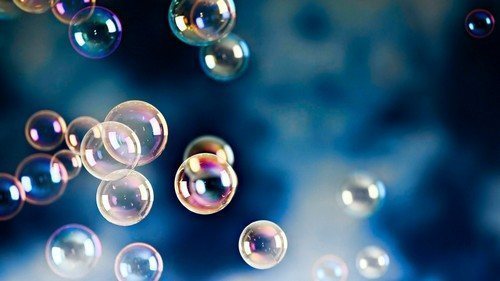        Составил: воспитатель                   								       Ефременкова А.В.Богородицкое 2019 годЦель: создать волшебную атмосферу и доставить детям удовольствие             в играх с мыльными пузырями.Задачи: 1. познакомить со способами выдувания пузырей; 	     2. создание благоприятного эмоционального состояния                у детей;	     3. развитие интереса к экспериментальной деятельности.          4. развивать двигательную активность детей, навыки ориентировки               в пространстве;          5. воспитывать чувство уверенности в себе. Материал:  жидкое мыло, глицерин, вода, соломинки для выдувания пузырей, одноразовые стаканчики, 3 пластиковые баночки с крышками,  обручи.Ход развлечения.Воспитатель: Ребята отгадайте загадку.В мыльной воде родился,В шарик превратился.К солнышку полетел,Да не долетел - лопнул!Воспитатель: Что это такое?Дети: Мыльный пузырь.Воспитатель: Правильно. Ребята, у нас сегодня «Праздник мыльных пузырей». Но что же делать? Пузырей-то оказывается, у нас нет. Не расстраивайтесь, ребята. Мы что-нибудь с вами придумаем (пауза) Ага, уже придумала. Я хочу вам предложить отправиться в страну мыльных пузырей. Вы согласны?Дети: Да!Воспитатель: Тогда в путь.Музыкальная игра: «Вперед четыре шага»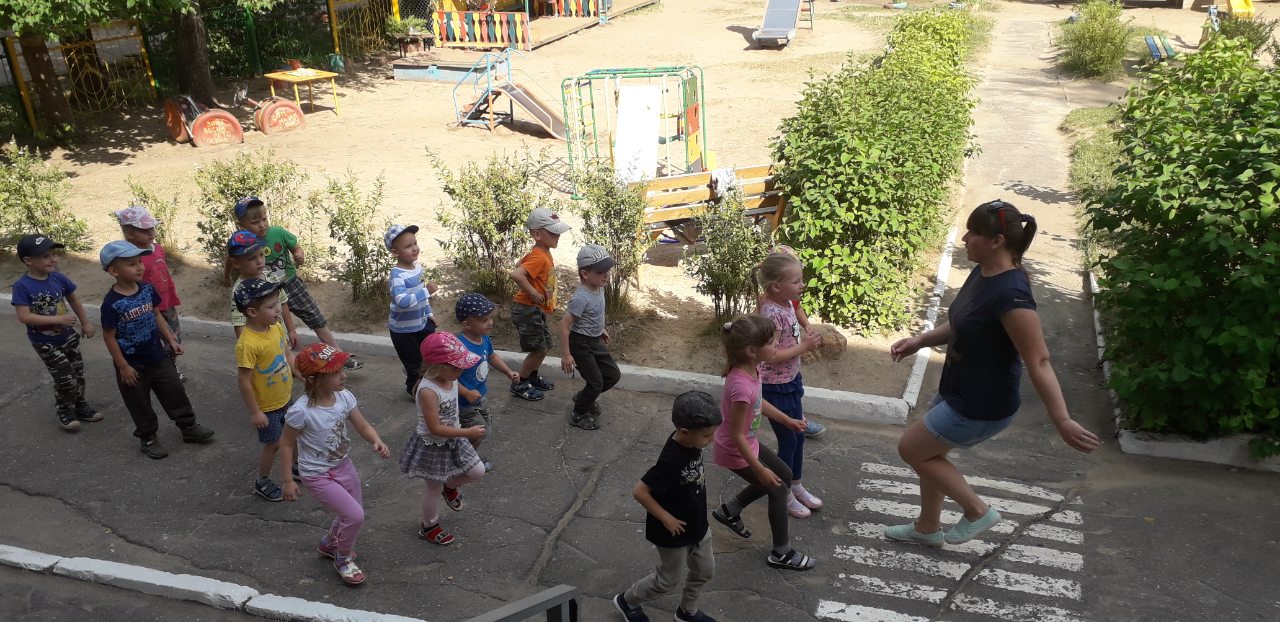 Воспитатель: Вот мы с вами и прилетели в страну мыльных пузырейВыдуваем пузыриВот такие – посмотри!Все они воздушныеИ очень непослушные!Как бы нам их пойматьНа ладошке подержать!- Как вы думаете, ребята, на что похож мыльный пузырь? (ответы детей)Игра «Да-нет»- Мыльный пузырь похож на апельсин? (Да)- А он похож на мандарин? (Да)- А на яблоки в саду? (Да)- А на рыбку, там в пруду? (Нет)- Мыльный пузырь похож на шар земной? (Да)- А на мячик надувной? (Да)- Он похож на телефон? (Нет)- А на большой магнитофон? (Нет)- Круглый он, как солнце в небе? (Да)- И как колесо на велосипеде? (Да)- А ещё, похож на дом? (Нет)- А на белый снежный ком? (Да)Воспитатель: Молодцы! Ребята, а вы любите фокусы? Дети: Да!Игра-забава «Волшебство»(на разносе 3 одинаковые баночки с водой)Воспитатель: Дети, приготовьтесь, волшебство начинается.Ты, вода-водица,Друг ты мой студёный!Стань, вода-водица,Не простой – зелёной!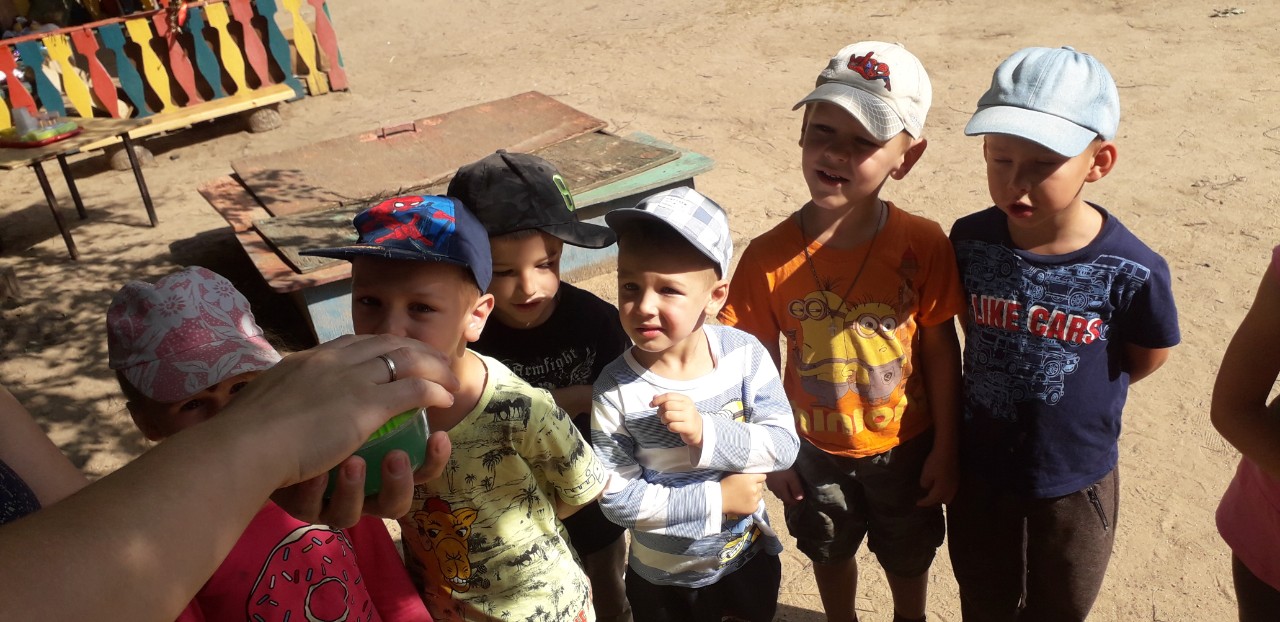 (накрываем одну из баночек крышкой, на которую нанесена зелёная гуашь, говорит волшебные слова: «Эники–беники-клоус, вышел первый фокус!»переворачивает, встряхивает банку. Все вместе обсуждают, что случилось с водой - вода окрасилась в зелёный цвет)Ты, вода-водица,Светлая, как иней!Стань, вода-водица,Не простой, а синей! (второй эксперимент по подобию первого)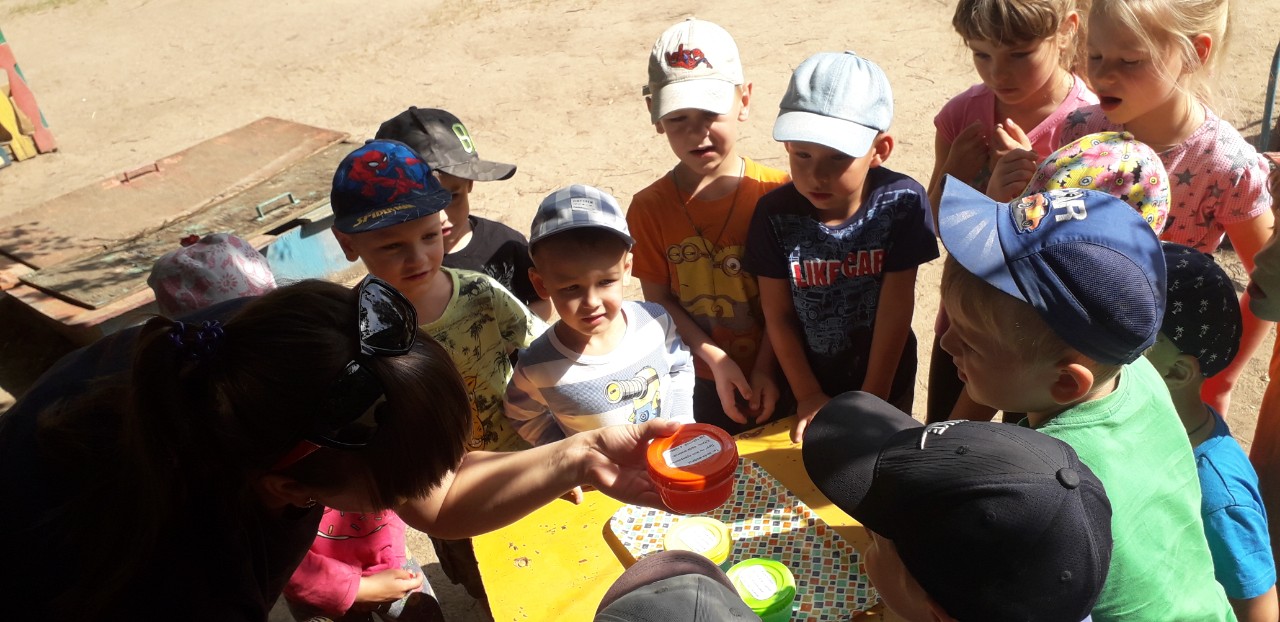 Ты, вода-водица,Друг ты мой прекрасный!Стань, вода-водица,Не простой, а красной! (третий эксперимент)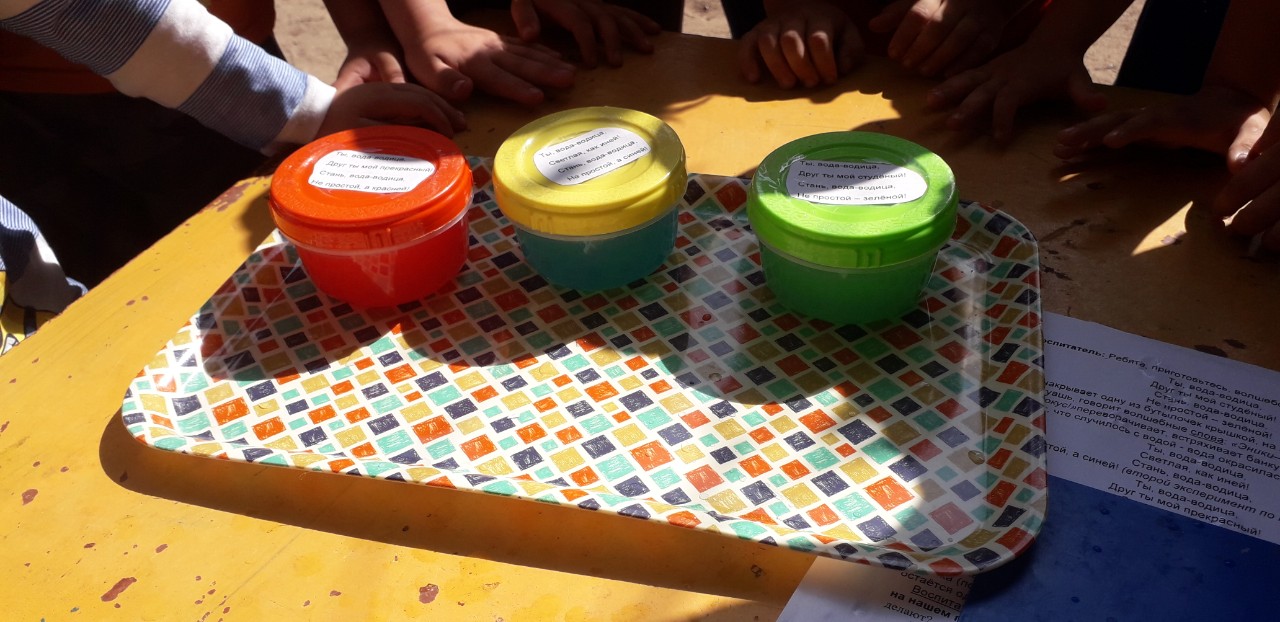 Воспитатель: Дети, вам понравились фокусы? Воспитатель: Что-то мы засиделись. Пора нам подвигаться. Ребята, мы сейчас превратимся в пузырьки. Давайте скажем волшебные слова:«Раз-два-три, все мы мыльные пузыри».Игра «Мыльные пузыри» Пузырьки любят летать. По сигналу: «Полетели» вы будете легко бегать по участку. У пузырьков есть домики - это обручи. По сигналу: «Пора домой!» вы постараетесь занять место в домике. Кому места не хватит, выбывает из нашей игры и превращается снова в ребёнка (по ходу игры Фея убирает по одному обручу, в конце игры остаётся один обруч; победителей-пузырьков хвалят).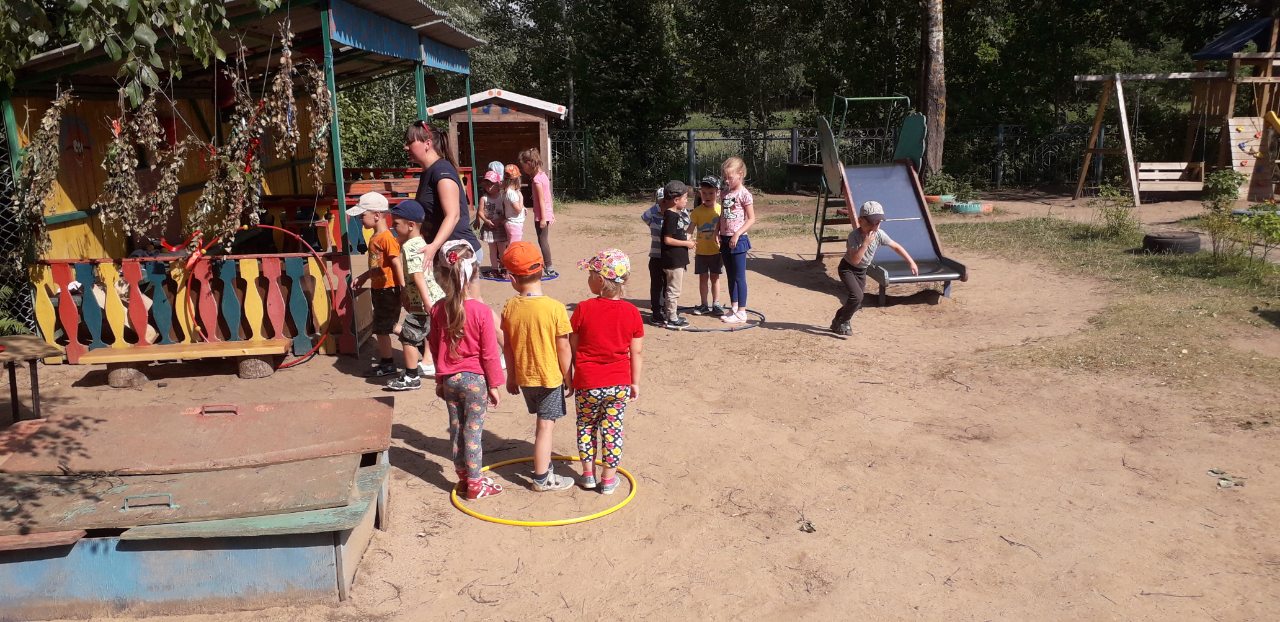 Воспитатель: А сейчас уже пора настоящим пузырькам появиться на нашем празднике. Давайте сами их сделаем? Из чего же пузыри делают?Дети: Вода, мыло.Проводится экспериментальная деятельность «Делаем мыльные пузыри»(Дети вместе с воспитателем изготавливают раствор для мыльных пузырей, готовый раствор наливают в стаканчики)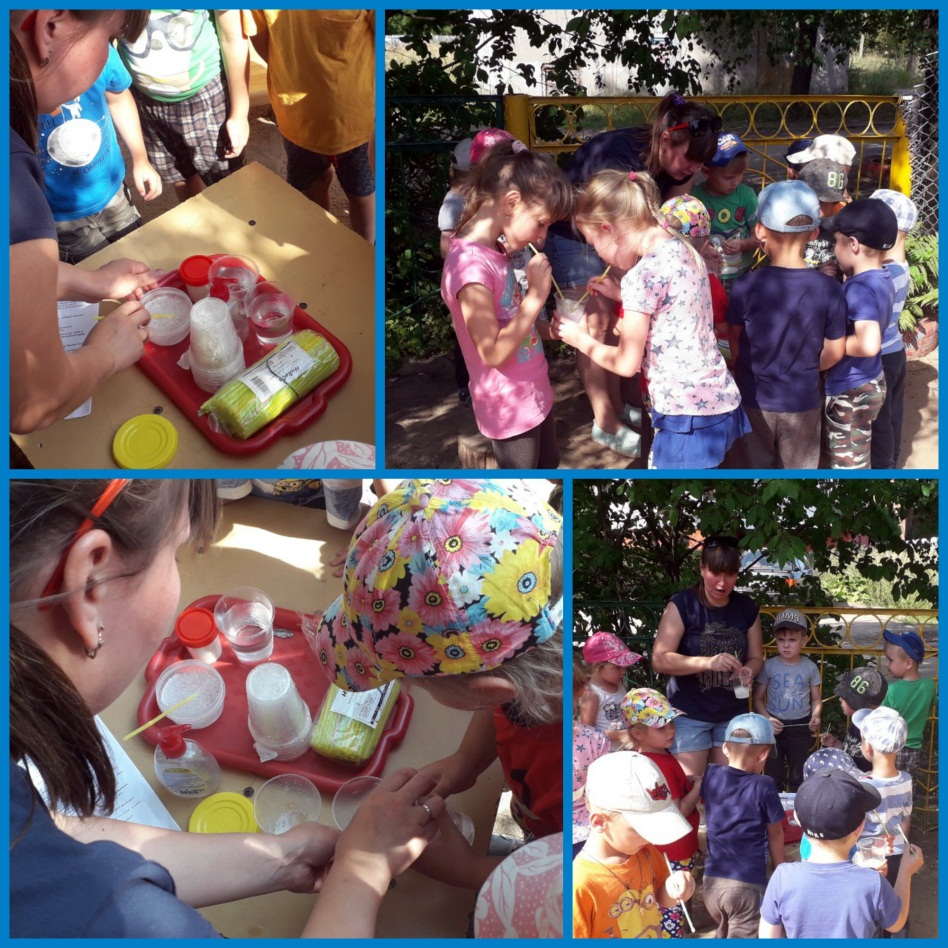 Воспитатель: Ребята, а вы умеете надувать мыльные пузыри?Дети: Да!Воспитатель: А теперь, прошу, беритеВы флаконы поскорей.Поиграем: кто же большеНапускает пузырей!(Предлагает детям надуть мыльные пузыри)Воспитатель: Весёлый у нас получился праздник. Вам, дети, понравилось играть?  Я очень рада, а на прощание я вам предлагаю всем вместе, под музыку надуть много - много мыльных пузырей. 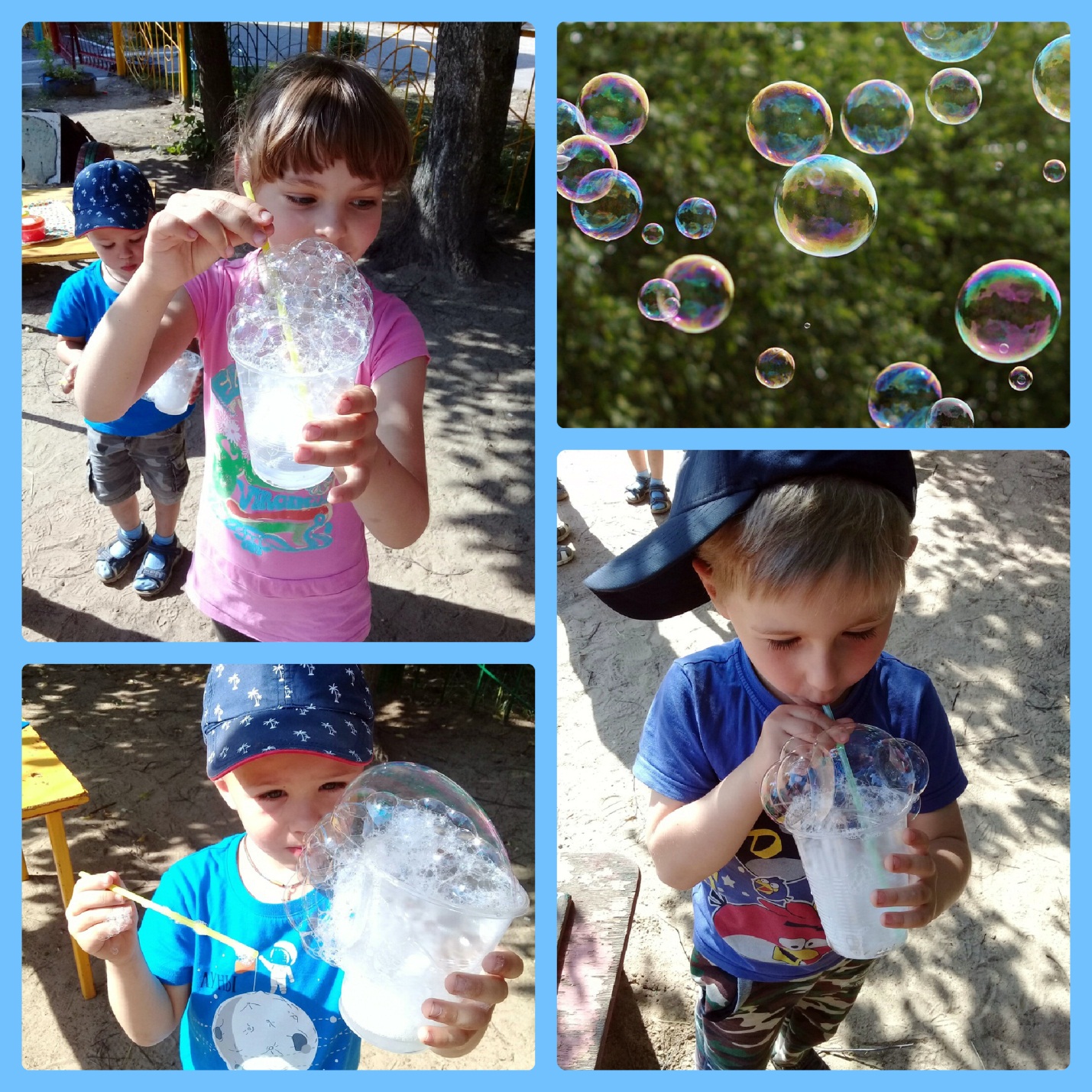 